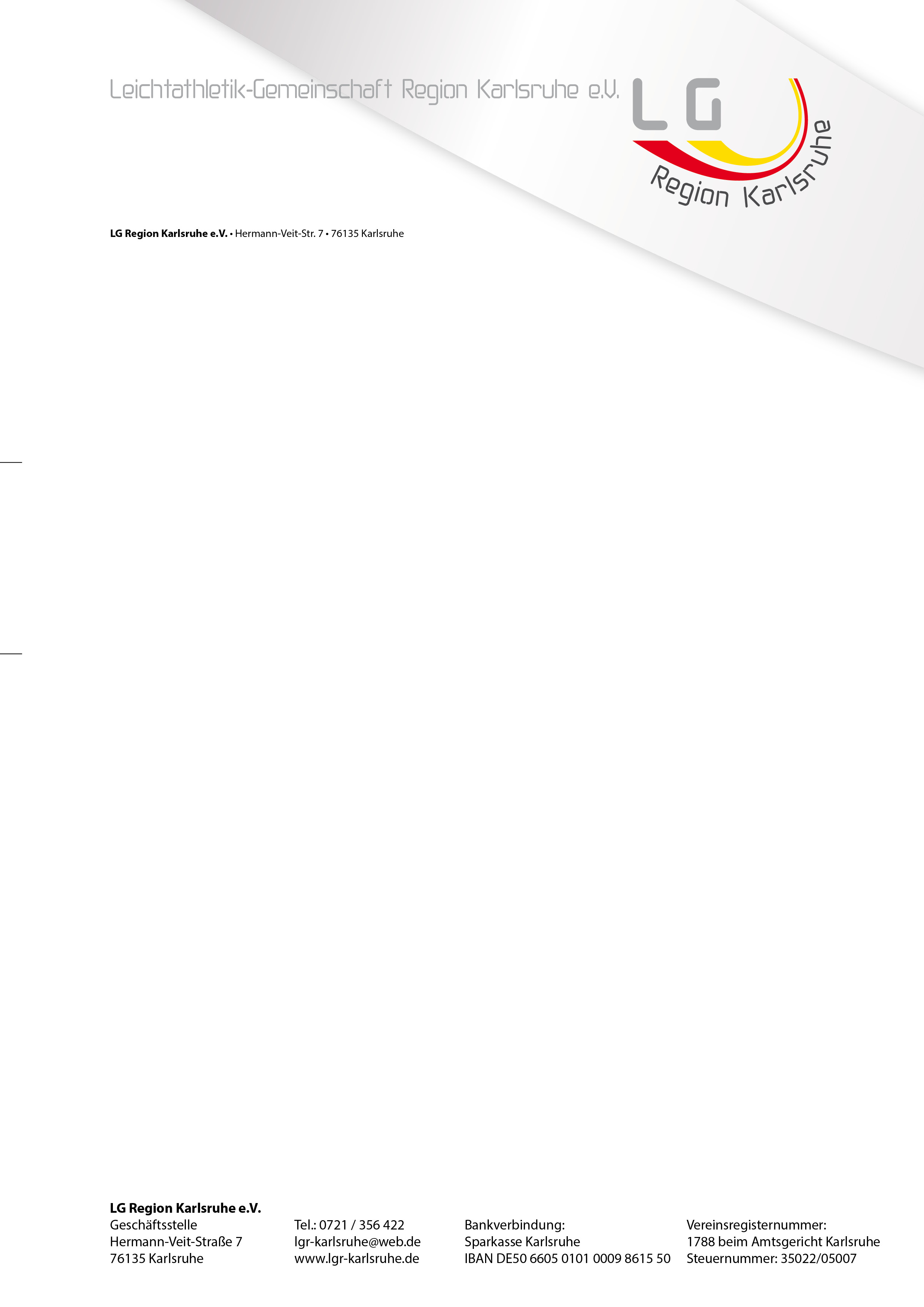 Bestellung Puma-SportartikelVorname:              Nachname:                  Emailadresse:      Stammverein:  PSK  MTV  SSV Ettlingen  Beiertheim   TuS Neureut  KIT SC 
                           SSC  FSSV  TUS Rüppurr   Daxlanden    Weingarten   MalschGib einfach Deine Bestellung aufWie geht es weiter? Schicke das Dokument an bestellung@lgr-karlsruhe.deDu erhältst per E-Mail eine Rechnung zum überweisen auf folgendes KontoLeichtathletik-Gemeinschaft e.V.IBAN: DE36 6605 0101 0108 2471 56Konto-Nr. 108247156BLZ 66050101Verwendungszweck: Rechnungsnummer angebenNach Zahlungseingang erfolgt die Bestellung und Du wirst per E-Mail informiert, sobald Du Deine Ware bei Patrick Scheef in der LGR Geschäftsstelle (Hermann-Veit-Straße-7, 76135 Karlsruhe) abholen kannst. Fragen?        Schreibe eine E-Mail an bestellung@lgr-karlsruhe.deBeispielbestellung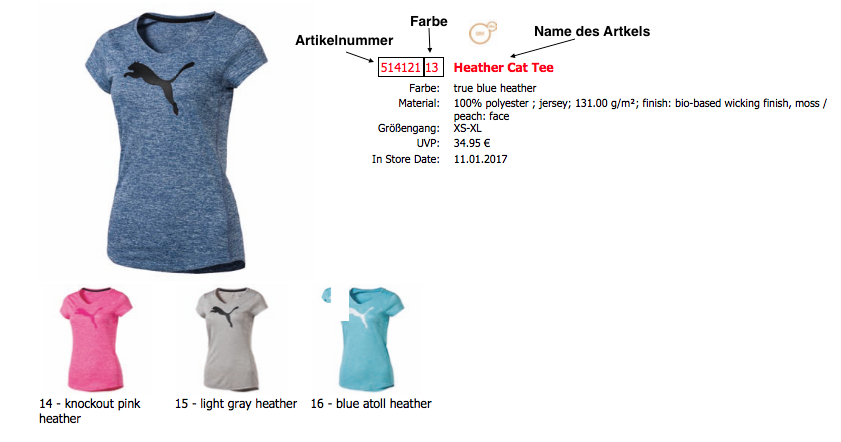 ArtikelnummerFarbeName des ArtikelsMengeGrößeArtikelnummerFarbeName des ArtikelsMengeGröße51412113Heather Cat Tee52x S, 3x M